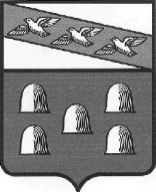 РОССИЙСКАЯ ФЕДЕРАЦИЯАДМИНИСТРАЦИЯ ГОРОДА ДМИТРИЕВА  КУРСКОЙ  ОБЛАСТИПОСТАНОВЛЕНИЕот 20.02.2020 № 44г. Дмитриев  В  соответствии с Федеральным законом от 06 октября 2003 года № 131-ФЗ «Об общих принципах организации местного самоуправления в Российской Федерации»,  со статьей 179 Бюджетного кодекса Российской Федерации, Постановлением  Администрации города Дмитриева Курской области от 07.11.2016 №  324 «Об утверждении Порядка принятия решений о разработке, формировании и реализации муниципальных программ  муниципального образования «Город Дмитриев» Курской области», Администрация города Дмитриева Курской области постановляет:Утвердить прилагаемые изменения, которые вносятся в  муниципальную программу «Обеспечение доступным и комфортным жильем, коммунальными услугами граждан  в муниципальном образовании  «Город Дмитриев» Курской области на 2020-2022 годы», утвержденную постановлением Администрации города Дмитриева Курской области №415 от 23 декабря 2019 года.Постановление вступает в силу со дня его подписания и распространяется на правоотношения, возникшие с   01 января 2020 года. Глава города Дмитриева                                                               А.В. Рябыкин                                                                    УТВЕРЖДЕНЫ                                                                                                                                                             постановлением Администрации                                                                    города Дмитриева Курской области                                                                    от «20» февраля  2020  года  № 44Изменения, которые вносятся в  муниципальную программу «Обеспечение доступным и комфортным жильем, коммунальными услугами граждан  в муниципальном образовании  «Город Дмитриев» Курской области на 2020-2022 годы», утвержденную постановлением Администрации города Дмитриева Курской области № 415 от 23 декабря 2019 года.В паспорте муниципальной программы «Обеспечение доступным и комфортным жильем, коммунальными услугами граждан  в муниципальном образовании  «Город Дмитриев» Курской области  на 2020-2022 годы» в разделе  Подпрограммы  2. «Обеспечение качественными услугами ЖКХ населения в муниципальном образовании «Город Дмитриев»», в подразделе 2.2.  «Организация содержания мемориальных комплексов» удалить:- второй абзац   «- реставрации и благоустройство прилегающей территории памятника «Стела партизанам ВОВ»»;- пятый абзац «-  строительство мемориального комплекса «Георгиевские кавалеры Дмитриевского района»».2.  В паспорте муниципальной программы «Обеспечение доступным и комфортным жильем, коммунальными услугами граждан  в муниципальном образовании  «Город Дмитриев» Курской области  на 2020-2022 годы» в таблице раздела «Целевые показатели (индикаторы) Программы», строку под порядковым номер 5 изложить в новой редакции:О внесении изменений в постановление Администрации города Дмитриева Курской области №415 от 23.12.2019 г.«Об утверждении  муниципальной программы «Обеспечение доступным и комфортным жильем, коммунальными услугами граждан  в муниципальном образовании  «Город Дмитриев» Курской области на 2020-2022 годы»»5Благоустройство территорий мемориальных объектов, парков и скверов, кладбищ.шт.111